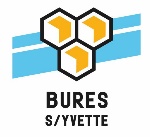 FORMULAIRE DE PRÉINSCRIPTION À LA MAISON DE LA PETITE ENFANCECadre réservé à l’administrationDate de réception du dossier : N° dossier : La Maison de la Petite Enfance municipale dispose de deux types d’accueil pour les buressois de moins de 3 ans :accueil familial (au domicile d’une assistante maternelle de la Maison de la Petite Enfance) ;    accueil collectif (à la Maison de la Petite Enfance).    Le choix de l’un ou l’autre de ces deux modes d’accueil est fait par les professionnelles lors de la commission d’attribution des places.LA FAMILLECadre réservé à l’administrationTarif horaire :                                                               LA FRATRIE                               Nombre d’enfants à charge : L’ENFANT CONCERNÉ PAR LA PRÉINSCRIPTIONEnfant né prématurément :  Oui  Non    Si oui, naissance à  semaines de grossesseEnfant en situation de handicap :  Oui  Non                       Si oui, reconnaissance de la Maison Départementale ses Personnes Handicapées (MDPH) : Oui  Non                      Enfant atteint d’une maladie chronique :  Oui   Non       Si oui, laquelle : L’ACCUEIL SOUHAITÉ Date d’entrée souhaitée : 	 Contrat souhaité :       5 jours      4 jours      3 jours      2 jours      1 jour En l’absence d’une place correspondant au nombre de jours demandés, accepteriez-vous un autre contrat ?   Oui   NonSi oui, combiens de jours êtes-vous prêts à accepter ?   5 jours     4 jours     3 jours     2 jours     1 jourQuel(s) jour(s) ?    Sans préférence    Lundi     Mardi     Mercredi    Jeudi    Vendredi   Attribution du mode d’accueilLa Commission d’Attribution des Places annuelle, présidée par Monsieur le Maire, se réunit en avril et étudie les pré-inscriptions à la Maison de la Petite Enfance municipale pour la rentrée de septembre. Les professionnelles de la Petite Enfance qui y participent évaluent le mode d’accueil le plus adapté pour l’enfant. Un courrier de réponse est ensuite envoyé à chaque famille d’ici le 15 mai et précise, en cas de réponse positive, l’accueil proposé :accueil familial (chez une assistante maternelle de la Maison de la Petite Enfance)    accueil collectif (à la Maison de la Petite Enfance).    En cas de refus d’une proposition de place par la famille, la pré-inscription est annulée et ne peut être maintenue en liste d’attente qu’à la demande écrite de la famille (courrier ou mail à petite.enfance@bsy.fr). Pour les entrées en cours d’année, les propositions d’accueil s’organisent en fonction des éventuelles places disponibles et de la liste d’attente.Pour toute demande d’accueil individuel (assistante maternelle agréée indépendante), veuillez contacter Agnès BARDOUL, Animatrice du Relais Petite Enfance intercommunal des Fauvettes (06.31.11.25.61 / 01.69.07.41.67 / abardoul@gometzlechatel.fr).OBSERVATIONS – REMARQUESNous, soussignés    , certifions que les renseignements portés sur le présent formulaire de préinscription à la Maison de la Petite Enfance sont exacts et nous engageons à signaler toute modification de notre situation.Date :                   Signature Représentant 1 :                                                 et/ou                            Signature Représentant 2 :    INFORMATIONS IMPORTANTESLa Maison de la Petite Enfance se tient à la disposition des familles buressoises en recherche d’un mode d’accueil pour enfant de moins de 3 ans (contact par téléphone au 01.69.18.79.20 ou mail à petite.enfance@bsy.fr). Ce formulaire est à envoyer à la Maison de la Petite Enfance par mail à petite.enfance@bsy.fr , accompagné des justificatifs ci-dessous. N’hésitez pas à renseigner toute information que vous jugerez utile dans la rubrique OBSERVATIONS-REMARQUES.Toute demande incomplète (zone du formulaire non renseignée, absence de justificatif) ne sera pas prise en compte.Les demandes de préinscription sont enregistrées par la Maison de la Petite Enfance dès le début du 6ème mois de grossesse pour les enfants à naître et dès la demande de la famille pour les enfants déjà nés, à condition de présenter les justificatifs suivants :Attestation d’allocataire CAF ;Justificatif de domicile (facture de loyer, d’eau ou d’électricité ; promesse de vente ou bail de location pour un emménagement sur Bures) de moins de 3 mois ;Copie de toutes les pages du livret de famille (ou actes de naissance des parents dans le cas d’un premier enfant).À la naissance de votre enfant, veuillez transmettre la copie de son acte dans naissance dans un délai d’un mois maximum à petite.enfance@bsy.frProcessus de pré-inscription et d’attribution des places à la Maison de la Petite EnfanceREPRÉSENTANT 1REPRÉSENTANT 1CivilitéMadame       MonsieurMadame       MonsieurNOMPrénomDate de naissanceSituation familialeEn couple      SéparéEn couple      SéparéN° allocataire CAFAdresseTéléphone fixeTéléphone portableE-mailMoyens de transportVéhicule personnel  Transports en commun  Autre :Véhicule personnel  Transports en commun  Autre :En activitéProfession : Profession : En activitéEmployeur : Employeur : En activitéLieu de travail : Lieu de travail : En activitéHoraires de travail : de   à  Horaires de travail : de   à  Sans activitéEn congé parental   En formation - étudiant               En recherche d’emploi  Sans activitéEn congé parental   En formation - étudiant               En recherche d’emploi  Sans activitéEn situation de handicapOui           NonOui           NonRevenus annuels nets€€ENFANT 1ENFANT 2ENFANT 3ENFANT 4SexeFéminin       MasculinFéminin       MasculinFéminin       MasculinFéminin       MasculinNOMPrénomDate de naissanceLiensSœur   Frère          Demi-sœur  Demi-frère  Autre : Sœur   Frère           Demi-sœur  Demi-frère  Autre : Sœur   Frère           Demi-sœur  Demi-frère  Autre : Sœur   Frère           Demi-sœur  Demi-frère  Autre : En situation de handicapOui           NonOui           NonOui           NonOui           NonMode d’accueil moins de 3 ansCrèche collective  Crèche Familiale  Assistante maternelle  FamilleCrèche collective  Crèche Familiale  Assistante maternelle  FamilleCrèche collective  Crèche Familiale  Assistante maternelle  FamilleCrèche collective  Crèche Familiale  Assistante maternelle  FamilleSituation actuelleEcole maternelle  Ecole élémentaire  Collège  Lycée  Autre : Ecole maternelle  Ecole élémentaire  Collège  Lycée  Autre : Ecole maternelle  Ecole élémentaire  Collège  Lycée  Autre : Ecole maternelle  Ecole élémentaire  Collège  Lycée  Autre : Rang dans la fratrie :  1er enfant   2ème enfant   3ème enfant    4ème enfant    5ème enfant    6ème enfantRang dans la fratrie :  1er enfant   2ème enfant   3ème enfant    4ème enfant    5ème enfant    6ème enfantRang dans la fratrie :  1er enfant   2ème enfant   3ème enfant    4ème enfant    5ème enfant    6ème enfantNOM : Prénom (si l’enfant est né) : Né (ou à naître) le : JoursHeure d’arrivéeHeure de départNombre heures par jourLundiMardiMercrediJeudiVendredi